COURSE TEXTBOOK LIST INFORMATION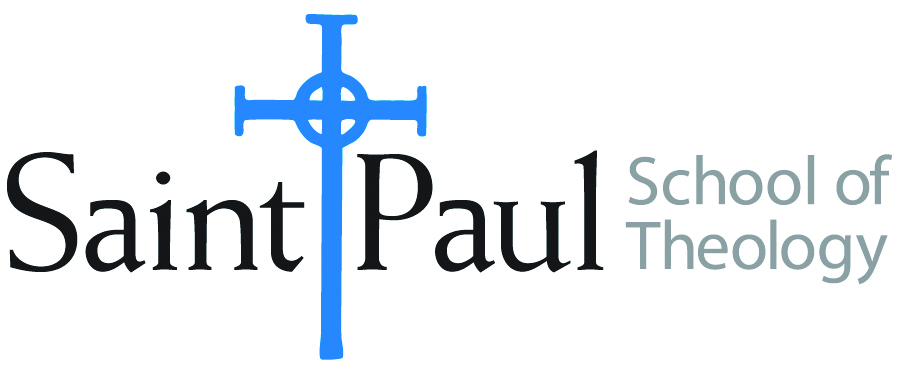 FACULTY INSTRUCTIONSFACULTY INSTRUCTIONSSTUDENT INSTRUCTIONS(Both Campuses)STUDENT INSTRUCTIONS(Both Campuses)For each semester taught, faculty should complete and submit a new form each time the course is taught and returned. Forms are due by the first day of registration for a given term.  DESKCOPY – ordered by faculty and adjuncts at a $200 max for 1st time use of text per course.  Please fill out an Expense Reimbursement Form, attach all actual/delivered receipts, return via email or mail, and this should be reimbursed with your first stipend payment (or next payroll payment)For each semester taught, faculty should complete and submit a new form each time the course is taught and returned. Forms are due by the first day of registration for a given term.  DESKCOPY – ordered by faculty and adjuncts at a $200 max for 1st time use of text per course.  Please fill out an Expense Reimbursement Form, attach all actual/delivered receipts, return via email or mail, and this should be reimbursed with your first stipend payment (or next payroll payment)Students may acquire textbooks by ordering online via Amazon or other book retailer and having books shipped to them.  Regardless of shopping / ordering method, students may check Cokesbury online for discount on text and certain texts may be sent free delivery. Students may acquire textbooks by ordering online via Amazon or other book retailer and having books shipped to them.  Regardless of shopping / ordering method, students may check Cokesbury online for discount on text and certain texts may be sent free delivery. COURSE INSTRUCTOR(S)Betsworth, SharonBetsworth, SharonBetsworth, SharonCOURSE NUMBER & SECTIONNTS 426 SONTS 426 SONTS 426 SOCOURSE NAMEGospel of LukeGospel of LukeGospel of LukeCOURSE SEMESTER & YEAR  Spring 2022Spring 2022Spring 2022DATE OF SUBMISSIONOctober 15, 2020October 15, 2020October 15, 2020BOOK TITLE and EDITION(include subtitle if applicable)BOOK TITLE and EDITION(include subtitle if applicable)AUTHOR(S)# of PAGES to be readPUBLISHER and  DATE13-Digit ISBN(without dashes)LIST PRICE(est)1Luke 1-9, Wisdom CommentaryBarbara Reid, Shelley Matthews295Liturgical Press, 20212020030815$32.002The Last Week: What the Gospels Really Teach About Jesus’s Final Days in Jerusalem. Borg, Marcus J., and John Dominic Crossan.215San Francisco: HarperOne, 2007.9780060872601$11.003Short Stories by Jesus: The Enigmatic Parables of a Controversial Rabbi.Levine, Amy-Jill230San Francisco: HarperOne, 2014.$15.00456789TOTAL Number of Pages to Be ReadTOTAL Number of Pages to Be Read740BOOK TITLE and EDITION(include subtitle if applicable)BOOK TITLE and EDITION(include subtitle if applicable)BOOK TITLE and EDITION(include subtitle if applicable)AUTHOR(S)# of PAGES to be readPUBLISHER and  DATE13-Digit ISBN(without dashes)LIST PRICE(est)11The First Christmas: What the Gospels Really 	Teach About Jesus’s Birth. 1 edition.Borg, Marcus J., and John Dominic Crossan.244San Francisco: HarperOne, 20099780061430718$11.002233445566